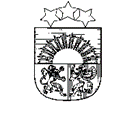 JĒKABPILS NOVADA PAŠVALDĪBABiržu pamatskolaReģ. Nr. 4512903237Podvāzes iela 1, Birži, Salas pagasts, Jēkabpils novads, LV-5214 tālrunis 65207270, e-pasts birzipsk@edu.jekabpils.lv__________________________________________________________________________________________KĀRTĪBA IZGLĪTĪBAS PROCESA ORGANIZĒŠANAI, IEROBEŽOJOT COVID-19 IZPLATĪBU BIRŽU PAMATSKOLĀ Jēkabpils novadā Salas pagastā2021.gada 1.septembris							Izdota saskaņā ar Ministru kabineta 2020.gada 9.jūnija noteikumiem Nr.360 “Epidemioloģiskās drošības pasākumi Covid-19 infekcijas izplatības ierobežošanai” 25.punktu, Vispārējās Izglītības likuma III nodaļas 10.panta 3.daļas 2.punktu.I Vispārīgie jautājumi1. Kārtība nosaka epidemioloģiskās drošības pasākumus, kas veicami, lai ierobežotu Covid-19 infekcijas izplatību Biržu pamatskolā (turpmāk tekstā – Skola), mazinātu skolēnu, darbinieku inficēšanās riskus, un īstenotu izglītības programmu klātienē, ievērojot tādus piesardzības pasākumus kā informēšana, distancēšanās un higiēnisko prasību ievērošanu, skolēnu nevakcionēto darbinieku, skolēnu testēšanu, mutes un deguna aizsega lietošanu.2. Skolā nav pieļaujama personu, ar paaugstinātu temperatūru un citām slimību pazīmēm, Covid-19 testa pozitīvu rezultātu klātbūtne.3. Nav ieteicama skolēnu Vecāku vai pavadošo personu atrašanās Skolā.4. Skola nodrošina, ka visas mācību aktivitātes un pasākumi notiek katrai klasei atsevišķi, iespēju robežās mazinot to skolēnu skaitu, kas nonāk ciešā kontaktā, un iespēju robežās mazina šo klašu sastapšanos.II Komunikācija un saziņa, izglītojamo reģistrācija5. Skolas vadības un skolotāju komunikācija notiek ar skolēniem klātienē, e-klasē, telefoniski, ZOOM vidē vai citā tiešsaistes platformā. Saziņa ar skolēnu vecākiem e-klasē, e-pastā, telefoniski un klātienē.6. Skolēnu apmeklējumi tiek reģistrēti žurnālā un e-klases elektroniskajā žurnālā atbilstoši mācību priekšmetu stundu sarakstam.7. Skola informē skolēnus un viņu Vecākus par nepieciešamību veikt ik nedēļas siekalu testus noteiktā laikā.8. Skola informē darbiniekus, skolēnus un viņu likumiskos pārstāvjus (turpmāk tekstā – Vecākus) par nepieciešamību sekot savam veselības stāvoklim.III Mācību procesa organizācija9. Mācību process 1.-9.klasēm tiek nodrošināts klātienē vai daļēji klātienē un daļēji attālināti, vai attālināti, atbilstoši epidemioloģiskajai situācijai skolā, novadā, valstī pēc noteikta mācību priekšmetu stundu saraksta.10. Mācību process klātienē tiek organizēts, izmantojot klašu sistēmu 1.-4.klasēs, izņemot datorikas, sporta, mūzikas un svešvalodu mācību priekšmetu stundas. 5.-9.klasēs notiek atbilstoši mācību priekšmetu kabinetiem.11. Mācību stundas/nodarbības tiek organizētas grupās, lai tās būtu nošķirtas, savstarpēji noslēgtas, skolēni tiek reģistrēti e-klases elektroniskajā žurnālā.12. Lai mazinātu inficēšanās riskus, ikdienā tiek lietoti atbilstoši individuālās aizsardzības līdzekļi.13. Mācību stundu laikā tiek nodrošināta regulāra telpu vēdināšana. Mācību kabinetus vēdina 15 min ik pēc mācību stundas vai nodarbības.14. Skolēnu ierašanos Skolā, mācību stundās un atpūtu starpbrīžos, aiziešanu no Skolas, kā arī citas aktivitātes organizē pēc iespējas, nodrošinot plūsmu nepārklāšanos un distancēšanās ievērošanu.15. Tiem skolēniem, kuri atrodas ģimenes apmācībā pašizolācijā vai mājas karantīnā un var mācīties attālināti (mājās), kamēr pārējie mācās Skolas telpās, skolotāji veido individuāli pielāgotu mācību plānu un nodrošina atgriezenisko saiti.16. Darbinieki un skolēni var piedalīties mācību procesā ar derīgu vakcinācijas vai pārslimošanas sertifikātu, vai ar negatīvu Covid-19 testu.17. Bez sadarbspējīga vakcinācijas vai pārslimošanas sertifikāta vai negatīva testa skolēns un darbinieks nevar piedalīties klātienes mācību procesā.18. Vecākam ir tiesības izvēlēties savam bērnam izglītību ģimenē, kas ir iespējama no 1.-8.klasei. Nepieciešamo formalitāšu kārtošanai nav nepieciešams iesniegt ārsta izziņu vai psihologa atzinumu. Vienlaikus svarīgi atcerēties, ka izglītība ģimenē nav attālinātās mācības – par mācību procesu un tā rezultātiem atbildību uzņemas paši vecāki, skolai sniedzot metodisko atbalstu un vienojoties par iegūto zināšanu pārbaudi.IV Ārpusstundu nodarbības19. Skolā tiek nodrošināta pagarinātās dienas grupa 1.-4.klašu skolēniem.20. 1.,2.,3.,4.klašu skolēni līdz plkst. 14.00 atrodas savās klašu telpās ar pagarinātās dienas grupas skolotāju. Pēc plkst. 14.30 skolēni dodas mājup. 21. Skolā tiek īstenotas interešu izglītības programmas iespēju robežās ievērojot distancēšanās un higiēnas prasības.V Pedagogu atbildība22. Pedagogi ir atbildīgi par mācību procesa īstenošanu un higiēnas prasību ievērošanu Skolas telpās.23. Pedagogi ir atbildīgi par skolēnu mācību stundu apmeklējuma uzskaiti e-klases elektroniskajā žurnālā līdz katras mācību dienas plkst.17.00.24. Pedagogs, kurš beidz vadīt mācību priekšmetu stundu vai nodarbību veic telpas vēdināšanu.25. Specifisko kabinetu, nodarbību pedagogi (vizuālās mākslas, sporta, datorikas, mūzikas, svešvalodu, dabaszinību) pēc nodarbības veic virsmu, rokturu dezinfekciju.26. Pedagogs nekavējoties informē direktori, ja ir aizdomas par skolēna veselības stāvokļa pasliktināšanos.27. Klases audzinātājs sazinās ar skolēnu vai viņa Vecākiem, ja skolēns neapmeklē Skolu vairāk kā vienu dienu un nav saņemta informācija par kavējuma iemesliem.28. Klašu audzinātāji un sociālais pedagogs apkopo informāciju par neattaisnotajiem stundu kavējumiem, kā arī veic preventīvo darbu.29. Klases audzinātājs sazinās ar skolēnu vai viņa Vecākiem, ja skolēns nav veicis ik nedēļas Covid-19 siekalu testu. VI Darbinieku atbildība30. Skolas apmeklētāju (preču piegādātāju u.c., izņēmuma gadījumos skolēnu Vecāku, pavadošo personu) reģistru katrai darba dienai veido dežūrapkopēja.31. Apkopējas, virtuves darbinieki darba pienākumus veic atbilstoši telpu uzkopšanas grafikam, pastiprināti veicot tualešu (WC), gaiteņu, durvju rokturu, kāpņu margu u.c. virsmu apstrādi – apkopi.32. Apkopējas, virtuves darbinieki veic regulāru kopējo telpu vēdināšanu skolēnu mācību stundu laikā.33. Skolas saimniecības vadītājs nodrošina regulāru dezinfekcijas līdzekļu u.c. aizsardzības līdzekļu iegādi un nepārtrauktu pieejamību, pārrauga telpu uzkopšanas realizēšanu, kvalitāti un vēdināšanu.34. Klašu audzinātāji atbild par klases testēšanu – stobriņu izsniegšanu un savākšanu skolēniem.35. Saimniecības vadītājs un skolas māsa organizē testu izsniegšanu klases audzinātājiem, savākšanu un nodošanu laboratorijas pārstāvim.36. Klašu audzinātāji regulāri informē skolēnus par masku lietošanu un higiēnas prasību ievērošanu.VII Vecāku atbildība37. Skolēnu Vecākiem nekavējoties jāinformē klases audzinātājs vai Skolas administrācija, ja skolēnam konstatēta Covid-19 infekcija vai skolēns ir bijis tiešā kontaktā ar Covid-19 inficētu personu.38. Vecāki tiek aicināti izvērtēt sava bērna atrašanās nepieciešamību vietās, kur ir ierobežota iespēja nodrošināt grupu nepārklāšanos un distancēšanos (sabiedriskais transports) un iespēju nodrošināt citas alternatīvas.39. Skolēnu Vecāki tiek aicināti regulāri izvērtēt sava bērna veselības stāvokli un nelaist Skolā ar paaugstinātu temperatūru un slimības pazīmēm. VIII Skolēna atbildība40. Autobusā skolēniem iespēju robežās jāievēro distancēšanās. Ja nav iespējams distancēties, vēlams lietot mutes un deguna aizsegu vai maskas.41. Skolā skolēniem jāievēro distancēšanās (vismaz 2 m) no citas klases vai skolēniem.42. Skolēniem jāievēro pārvietošanās un personīgās higiēnas kārtība Skolas telpās.43. Par sliktu pašsajūtu, ar aizdomām par slimību vai paaugstinātu temperatūru nekavējoties jāziņo skolotājam.44. Mācību dienas laikā skolēnam aizliegts patvaļīgi pārvietoties pa Skolu, ārpus noteiktajām telpām un iziet no Skolas bez attaisnojoša iemesla, atrasties Skolā pirms un pēc mācību priekšmetu stundām, nodarbībām, izņemot gadījumus, kuros jāpielāgojas sabiedriskā transporta grafikam.45. Skolēniem ik nedēļu, noteiktā laikā skolā jānodod Covid-19 siekalu tests.IX Higiēnas prasību nodrošināšana46. Tehniskais personāls nodrošina:46.1. regulāru (ne retāk kā vienu reizi darba dienā) telpu mitro uzkopšanu – mazgāt grīdas koplietošanas telpās, slaucīt putekļus, īpašu uzmanību pievēršot virsmu un priekšmetu tīrībai un dezinfekcijai, kuriem bieži pieskaras darbinieki, izglītojamie (durvju rokturi u.c.);46.2. sanitāro telpu un citu koplietošanas telpu mitro uzkopšanu un dezinfekciju pēc pastiprinātās uzkopšanas grafika;46.3. regulāru atkritumu urnu iztukšošanu, atkritumu savākšanai izmantot atkritumu maisus;46.4. vēdināšanu koplietošanas telpās mācību priekšmetu stundu vai nodarbību laikā;46.5. tīrīšanas un telpu uzkopšanas inventāra pieejamību, roku mazgājamo, susināšanas un dezinfekcijas līdzekļu nepārtrauktu pieejamību.X Masku lietošana47. Darbinieki un skolēni klātienē starpbrīžos un ārpus tiem iekštelpās lieto mutes un deguna aizsegu, izņemot:47.1. bērnus līdz 7 gadu vecumam;47.2. nodarbinātos ar sadarbspējīgu vakcinācijas vai pārslimošanas sertifikātu;47.3. izglītojamos ar sadarbspējīgu vakcinācijas vai pārslimošanas sertifikātu;47.4. ja nav iespējams lietot mutes un deguna aizsegu atbilstoši mūzikas instrumentu spēles, vokālās mākslas un dejas apguves specifikai;47.5. sporta stundas norisē fizisko aktivitāšu laikā.XI Skolēnu un darbinieku testēšana48. Testēšana notiek atbilstoši Slimību profilakses un kontroles centra tīmekļvietnē publicētajam algoritmam.49. Tests nav jāveic personām ar sadarbspējīgu vakcinācijas vai pārslimošanas sertifikātu.50. Testēšanu skolēniem, darbiniekiem apmaksā no valsts budžeta līdzekļiem.51. Skolā testa veikšana notiek sadarbībā ar konkrētu laboratoriju, un skolai ir tiesības nodot tai skolēna datus.XII Rekomendācijas personīgās higiēnas un profilakses pasākumiem52. Sekot savam veselības stāvoklim un nedoties uz Skolu ar slimības pazīmēm (klepus, iesnas, sāpes kaklā, paaugstināta ķermeņa temperatūra).53. Regulāri mazgāt rokas ar ziepēm (īpaši pirms ēdienreizēm, pēc tualetes apmeklējuma, pēc klepošanas un šķaudīšanas) un dezinficēt rokas ar dezinfekcijas līdzekli.54. Iespēju robežās ievērot distanci un izvairīties no tuva kontakta ar personu, kura slimo ar akūtu elpceļu infekciju (ieteikums – vismaz 2 m distance).55. Klepojot un šķaudot izmantot vienreiz lietojamās salvetes un pēc tam nomazgāt rokas vai dezinficēt ar dezinfekcijas līdzekli.56. Lietot deguna un mutes aizsegu atbilstoši šajā kārtībā noteiktajam.XIII Citi norādījumi57. Stingri jāievēro personas datu aizsardzība un aizliegts izplatīt informāciju par konkrētajiem ar Covid-19 inficētajiem skolēniem vai Skolas darbiniekiem, ja tādi būs.58. Ja tiek organizēts kāds pasākums ārpus Skolas telpām, tad par pasākuma apmeklējuma nosacījumiem tiek informēti skolēni, Vecāki un tiek veikta skolēnu un darbinieku uzskaite pasākumā.59. Atbildīgās personas, kuras koordinē noteikto prasību un izstrādātās kārtības ievērošanu un uzraudzību ir direktores vietniece izglītības jomā un skolas saimnieks.60. Ar minēto kārtību skolēni, viņu Vecāki un darbinieki tiek iepazīstināti klātienē vai ar e-klases elektroniskā žurnāla palīdzību. XIV Rīcība, ja ir aizdomas vai ir konstatēta Covid-19 inficēšanās skolēnam vai Skolas darbiniekam61. Ja Skolas darbiniekam, veicot darba pienākumus, parādās akūtas elpceļu infekcijas slimības pazīmes (drudzis, klepus, elpas trūkums), darbinieka pienākums ir pārtraukt darba pienākumu veikšanu un doties mājās, telefoniski informēt Skolas direktori un sazināties ar ģimenes ārstu, lai vienotos par turpmāko ārstēšanas režīmu. Ja ir iespējams kontakts ar citiem cilvēkiem sabiedriskajā transportā, darbinieks lieto mutes un deguna aizsegu.62. Darbinieks var atgriezties darbā tikai ar ārsta norādījumu (kad ārsts ir noslēdzis darbnespējas lapu). Ja skolēnam, atrodoties Skolā, parādās akūtas elpceļu infekcijas slimības pazīmes (drudzis, klepus, elpas trūkums), Skolā:62.1. izolē skolēnus atsevišķā telpā (palīgēkā ar atsevišķu ieeju – skolas medpunktā), un, ja nepieciešams atbilstoši skolēna vecumam, nodrošina tā paša pieaugušā, kas kontaktējās ar skolēnu pirms tam, klātbūtni, lai novērstu darbinieka inficēšanās risku skolēns un darbinieks lieto deguna un mutes aizsegu;62.2. sazinās ar skolēnu Vecākiem, kas nekavējoties ierodas pēc skolēniem. Vecāki telefoniski kontaktējas ar savu ģimenes ārstu;62.3. skolēns tiks ārstēts atbilstoši veselības stāvoklim un atgriezīsies Skolā saskaņā ar ārstējošā ārsta norādījumiem;63. Ja darbiniekam vai skolēnam Skolā ir konstatēti nopietni veselības traucējumi, tiek izsaukts Neatliekamās medicīniskās palīdzības dienests.64. Ja akūtas elpceļu infekcijas pazīmes konstatētas diviem vai vairāk skolēniem un ir radušās aizdomas par grupveida saslimšanu, Skola rīkojas atbilstoši šādai kārtībai:64.1. izolē skolēnus, nodrošinot pieaugušā klātbūtni;64.2. lieto sejas masku vai deguna un mutes aizsegu atbilstoši iepriekš minētajam;64.3. sazinās ar skolēna Vecākiem un nodrošina informācijas sniegšanu telefoniski Slimību profilakses un kontroles centra (turpmāk – SPKC) attiecīgās reģionālās nodaļas epidemiologam.65. Ja skolēnam vai Skolas darbiniekam tiks konstatēta Covid-19 infekcija, un šis gadījums būs epidemioloģiski saistīts ar konkrēto Skolu, SPKC epidemiologi noteiks īpašus pretepidēmijas pasākumus atbilstoši konkrētai situācijai un sniegs individuālas rekomendācijas Skolas vadībai, iesaistītām personām, kā arī lems par karantīnas noteikšanas nepieciešamību atsevišķai klasei vai Skolai. Tādā gadījumā Skolas direktorei ir pienākums pildīt SPKC norādījumus. Skolas direktore par šo faktu un saņemtajiem SPKC norādījumiem informē Skolas dibinātāju, savukārt dibinātāja pārstāvis – Izglītības kvalitātes valsts dienestu par faktu, ja Skolai tiek noteikta karantīna.XV Noslēguma jautājumi66. Kārtība apspriesta 2021.gada 30.augusta Skolas padomes sēdē, 2021.gada 26.augusta Pedagoģiskajā padomē.67. Kārtība stājas spēkā ar 2021.gada 1.septembri un ir obligāta darbiniekiem, skolēniem.Skolas direktore               Aija Grišule